                    ALPE-ADRIA ENDURO CHAMPIONSHIP                        ROUND -BUZET- 23-24.04. 2016.                     SUPPLEMENTARY REGULATIONSANNOUNCEMENTThe Enduro Motocross Klub BUZET will promote the round of the 2016 Individual Alpe-Adria Championship on behalf of the HMS (Croatian Motorcycling Federation), CUP CROATIA BUZET.  The event will be held in accordance with Sporting Code of the FIM Europe  and Alpe-Adria, together with the relevant Appendices, these Supplementary Regulations and any final Instructions approved by the Jury.The event will be held on 23-24.04. 2016. at BUZET,  CroatiaStart:		1st day:	12.00 am.		2nd day:	10.00 am.THE ORGANIZER:Enduro Motocross Klub BuzetKorenika 34 52420 BUZETTEL: +385916650045, +385916040505, +385918846881, Fax: +38552663434Email: emk.buzet@gmail.com Web: www.emkbuzet.hrWelcome center of the event is open on 22th from 18,00-21,00 and 23.04.2016. from 07,00-10,00 h and 24.04.2016.from 07,00-08,00 at paddock.Enduro paddock : GPS:  N 45° 24’ 22.8312’’                                        E 13° 57’ 51.7284’’ACCOMODATIONPossibilities check on www.tz-buzet.hr ENTRIESOnline registration:form   www.emkbuzet.hr or http://goo.gl/forms/C1nZrneEyn   Deadline is on 19.04.2016.   Br. Žr.   IBAN: HR6923800061146002706Entry Fee: 75,00 Euro/rider or 600 Kn for the 2 days race, one day registration 40,00 Euro or 300 Kn, must be paid by administrative checkThe organizer pays 5 EUR of each driver which competes for the Alpe-Adria , to AA committee for administrative costs.Driver applications must be delivered to competition organizer before 19.04. 2016.ADMINISTRATIVE VERIFICATIONIt will take place at Paddock,  the Secretariat of the event:   22th from 18,00-21,00 and 23.04.2016. from 07,00-10,00 h and 24.04.2016.from 07,00-08,00 at paddock.The riders are obliged to attend personally the administrative verification and present the following documents:Completed entry form issued by the organizer, FIM, FIME or National licence with starting permission, valid for the event, driving licence.Use of the environment mat ( size 200 X 100 cm ) is obligatory.TECHNICAL INSPECTION On 22.04.2016. from 18,00-21,00 and 23.04.2016. from 07,00-10,00 h and 24.04.2016.from 07,00-08,00 at paddock.Each machine must comply with all requirements of the FIM Europe Sporting Code and relevant Appendices, including those under art.01.14. Instrict parts will be marked in accordance with art. 01.16. A noise test will be carried out in accordance with the Technical Rules. All riders must present his helmet.Drivers who make verification and technical inspection at Friday, 04.22.2016. will receive a free race T-shirt.COURSEThe competition will be held two days (two races). According to this organizer will adjust competition time-table.First day of competition will consist of ____3_____ rounds of overall_ 180___km which inclues__6___ time checks. Overall there will be ___6____special tests of which all ___6______ will be closed type of competition.Second day of competition will consist of ____3_____ rounds of overall_ 180___km which inclues__6___ time checks. Overall there will be ___6____special tests of which all ___6______ will be closed type of competition.       The location and length of each test will be displayed on the notice board at least 24 days prior to verification.        Start the first day will be at 12:00 hours. Competition order by classes and the whole schedule of ride will be announced after the second jury meeting whereby Drivers will be informed at least one hour before the competition.		Start the second day will be at 10.00 am		Unofficial results will be published on the notice board within 30 minutes after completion.First test ( CT ):   N 45°25'30.3"                            E  13°57'24.8"Second test ( ET ) : N 45°23'17.1” E 14°00'42.2"              PENALTYPenalties to be in accordance with rules Alpe-Adria Championship.Referee & Organizer & Clerk of Course MEETINGThe jury meeting will be held in a race management room of race.		The first meeting of the jury will be held in __21,00__h at 22.04.2016.The second jury meeting, as well as any other will determine the president of the jury. Time of meeting will be posted on the notice board.AWARDSThere will be trophies for the first three places in each classification.PRIZE GIVING CEREMONYThe awarding ceremony will be conducted as follows: according to Appendix Rules for Enduro, Exact timetable will be posted on the notice board.RESPONSIBILITYIn accordance with FIME Sporting CodeOFFICIALSAA Jury President:            	  	           Sandor Sasvari	         FIM lic. 10021Clerk of the Course:		  	           Valter Majer	                    FIME     457Chief Technical Steward:		  	Igor Gržinić                       FIME 459                 Chief Timekeeper:                          	Daut Damarija                  Lic – tba	         Protection of Environment Steward:	Renata Suchy	         FIM lic. 10105Secretary of the meeting:		   	David Krajcar                    03105COMPETITION DIRECTOR                    LORIS  GRŽINIĆ	         03097CHEEF OF 	                     DAMIR JERMAN   	         03099Chief Medical:                                          tbcApproved by HMS under no. 09/EN/2016EMN no. 30/162                                                                                                Majer   Valter                                                                                               Clerk of the Course                                                                                                                                                                                  Approved by Alpe-Adria Enduro Commission:                                       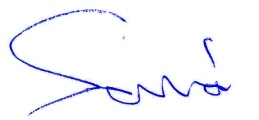                                                                                                  Sasvári Sándor                                                                                            AA Enduro Commission                                                                                            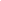 01.04.2016.                                                             